§1225.  Later-discovered property1.  Distribution of all principal of first trust.  Except as otherwise provided in subsection 3, if exercise of the decanting power was intended to distribute all the principal of the first trust to one or more 2nd trusts, later-discovered property belonging to the first trust and property paid to or acquired by the first trust after the exercise of the decanting power is part of the trust estate of the 2nd trust or trusts.[PL 2021, c. 235, §1 (NEW).]2.  Distribution of less than all principal of first trust.  Except as otherwise provided in subsection 3, if exercise of the decanting power was intended to distribute less than all the principal of the first trust to one or more 2nd trusts, later-discovered property belonging to the first trust or property paid to or acquired by the first trust after exercise of the decanting power remains part of the trust estate of the first trust.[PL 2021, c. 235, §1 (NEW).]3.  Disposition by fiduciary.  An authorized fiduciary may provide in an exercise of the decanting power or by the terms of a 2nd trust for disposition of later-discovered property belonging to the first trust or property paid to or acquired by the first trust after the exercise of the decanting power.[PL 2021, c. 235, §1 (NEW).]SECTION HISTORYPL 2021, c. 235, §1 (NEW). The State of Maine claims a copyright in its codified statutes. If you intend to republish this material, we require that you include the following disclaimer in your publication:All copyrights and other rights to statutory text are reserved by the State of Maine. The text included in this publication reflects changes made through the First Regular and First Special Session of the 131st Maine Legislature and is current through November 1. 2023
                    . The text is subject to change without notice. It is a version that has not been officially certified by the Secretary of State. Refer to the Maine Revised Statutes Annotated and supplements for certified text.
                The Office of the Revisor of Statutes also requests that you send us one copy of any statutory publication you may produce. Our goal is not to restrict publishing activity, but to keep track of who is publishing what, to identify any needless duplication and to preserve the State's copyright rights.PLEASE NOTE: The Revisor's Office cannot perform research for or provide legal advice or interpretation of Maine law to the public. If you need legal assistance, please contact a qualified attorney.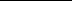 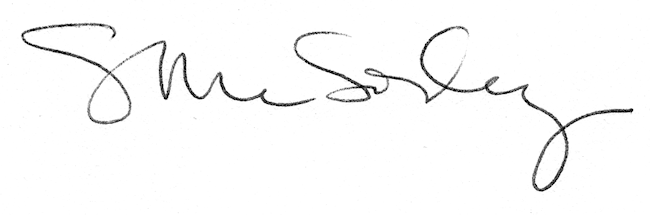 